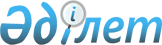 Об ограничении проезда грузового транспорта в центральной части города Алматы
					
			Утративший силу
			
			
		
					Решение XXV сессии Алматинского городского Маслихата II созыва от 11 июня 2003 года. Зарегистрировано Управлением юстиции г. Алматы 23 июня 2003 г. за N 537. Утратило силу решением Маслихата города Алматы от 22 января 2010 года N 282

      Сноска. Утратило силу решением Маслихата города Алматы от 22.01.2010 N 282.      В соответствии с подпунктом 2 пункта 1 статьи 6  Закона Республики Казахстан "О местном государственном управлении в Республике Казахстан", со статьей 15  Закона Республики Казахстан "Об охране атмосферного воздуха", в целях осуществления мер по охране атмосферного воздуха и оздоровления экологической обстановки города Алматы и представлением акима города Алматы Алматинский городской Маслихат II-го созыва решил: 

      1. Переутвердить решение ХХIV-й сессии Алматинского городского Маслихата II-го созыва от 27.02.2003 года "Об ограничении проезда грузового транспорта в центральной части города Алматы". 

      2. Ограничить движение грузового автотранспорта в квадрате улиц Райымбека - Джангильдина - Калдаякова - Луганского - Татимбета - Горная - Аль-Фараби - Саина, при этом запрещается  движение грузового транспорта по субботам, воскресеньям (с 24.00 пятницы до 6.00 понедельника) и праздничным дням (с 6.00 до 24.00 ), кроме транспорта аварийных, спасательных служб и транспорта, обеспечивающего непрерывный технологический цикл укладки асфальта и бетона. 

       Сноска. Пункт 2 в редакции - решения Маслихата города Алматы от 28.09.2005 N 182. 

      2-1. Запретить движение грузового транспорта, масса с грузом, которого в части распределения нагрузки на одну ось превышает 8 тонн, в квадрате улиц южнее проспекта Рыскулова, западнее улиц Джангельдина, восточнее улиц Саина и далее в квадрате улиц указанных в пункте 2 настоящего решения,(за исключением самого проспекта Рыскулова).". 

       Сноска. Пункт 2-1 дополнен решением Маслихата города Алматы от 28.09.2005 N 182, изменен решением Маслихата города Алматы от 28.02.2006 N 232. 

      3. Утвердить порядок проезда грузового автотранспорта в центральной части города Алматы, прилагается. 

      4. Контроль за исполнением настоящего решения возложить на постоянную комиссию по экологии и вопросам чрезвычайных ситуаций (Булекбаев В.Е.) и на первого заместителя акима города Алматы Заяц Я.И. 

         Председатель 

      ХХV-й сессии Алматинского 

      городского Маслихата 

      II-го созыва                         Т. Толендиев       Секретарь 

      Алматинского городского 

      Маслихата II-го созыва               Т. Мукашев 

  Приложение      

к решению ХХV-й сессии 

Алматинского городского 

Маслихата II-го созыва 

от 11 июня 2003 года 

  Порядок проезда грузового автотранспорта 

в центральной части города Алматы        Данный Порядок распространяется на всех физических и юридических лиц, независимо от формы собственности, использующих грузовой автотранспорт в городе Алматы. 

      1. Проезд грузового автотранспорта в центральной части города Алматы осуществляется только по специальным пропускам. 

      2. Количество, виды и сроки пропусков определяются уполномоченным органом по обеспечению безопасности дорожного движения по городу Алматы (управление дорожной полиции). 

      3. Для получения пропуска заинтересованное лицо обращается в уполномоченный орган по обеспечению безопасности дорожного движения с заявлением. 

      В заявлении должны быть указаны: 

      - основание, цель проезда в центральную часть города Алматы, маршрут движения; 

      - пункт назначения; 

      - срок, в течение которого необходимо проезжать в центральную часть города Алматы; 

      - наименование груза, необходимого для перевозки; 

      - количество автомашин, с указанием марки и регистрационных номеров. 

      К заявлению прилагаются: 

      - правоустанавливающие документы на автомашину; 

      - удостоверение личности и водительские права для физических лиц; 

      - свидетельство о регистрации юридического лица; 

      - документ о прохождении технического осмотра на станции технической диагностики.  

      На основании заявления и документов, указанных в пункте 3 настоящего Порядка  уполномоченный орган по обеспечению безопасности дорожного движения  выдает заявителю пропуск в течение 7 дней, с момента представления всех необходимых документов. Пропуск выдается бесплатно. 

      4. Отказ в выдаче пропуска оформляется в письменной форме с указанием оснований в срок 3 дня, с момента представления всех необходимых документов. 

       Председатель 

      ХХV-й сессии Алматинского 

      городского Маслихата II-го созыва    Т. Толендиев       Секретарь 

      Алматинского городского 

      Маслихата II-го созыва              Т. Мукашев 
					© 2012. РГП на ПХВ «Институт законодательства и правовой информации Республики Казахстан» Министерства юстиции Республики Казахстан
				